Rutine for registrering av medlemmer i klubber/foreninger som har avtale med Sport 1 butikk.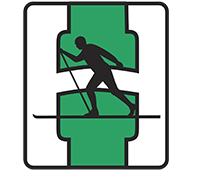 Med bakgrunn i nye krav i forhold til å lagre personopplysninger (GDPR) må medlemmene i klubbene samtykke på at Sport 1 kan lagre personopplysninger etter regelverk innført i 2018.For at medlemmet i klubben skal få klubbens avtalte fordeler i form av rabatt og/eller provisjoner må alle kjøp registreres på det enkelte medlem som er knyttet til den klubb de tilhører.  Det er derfor viktig at man alltid oppgir sitt mobilnummer når man handler i butikken, mobilnummeret er medlemsnummeret og er derfor avgjørende i forhold til å få evt rabatt og at kjøpet registreres på klubben/idrettslaget man er medlem. For at dette skal gjennomføres på en enkel og sømløs måte og i henhold til gjeldende regelverk må medlemmet i klubben registrere seg i Sport 1 Kundeklubb.
Dette kan man gjøre på ulike måter:
Klubben sender epost til sine medlemmer med vedlagt link til Sport 1 Kundeklubb registreringsskjema.  Der må medlemmet fylle inn navn, adresse, mobil tlf og epost adresse og krysse av for at man samtykker til at personopplysninger lagres.Denne registrering kan også skje via klubbens lukkede  facebook sider, Instagram og nettsider. 
Enkeltmedlemmer kan også registrere seg i butikk ved hjelp av QR kode som leses på mobil og linkes til registrering.Det er viktig at klubben tar ansvar i forhold til at ALLE deres medlemmer registrerer seg i Sport 1 kundeklubb slik at avtalte fordeler blir registrert på best mulig måte.  Husk også alltid å oppgi mobil nr når man handler slik at alt blir riktig registrert.Med vennlig hilsen Sport 1Kontaktperson butikk: Magnus Christensen  		E-post butikk: magnus@milslukern.noKlubbens navn: Heming langrenn	 Kontaktperson: Eirik Myhre	 Tlf: 908 29 617E-post: eirik.myhre@heming.no